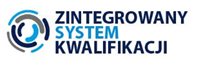 Seminarium organizowane przez Instytut Badań Edukacyjnych                                                   nt.Zintegrowany System Kwalifikacji i LLL – narzędzie pracy doradcy zawodowego.Budowanie własnej skuteczności w doradztwie zawodowym w oparciu o model wypracowany przez NASA.Seminarium w formule online 05.11.2020r.Seminarium realizowane jest w ramach projektu „Wsparcie rozwoju ZSK w szczególności na poziomie regionalnym poprzez wdrażanie rozwiązań i inicjatyw skierowanych do użytkowników końcowych systemu”  Program seminariumProgram seminarium14:15 – 14:30Rejestracja 14:30 – 15:00Uczenie się przez całe życie – LLL15:00 – 16:15 Bilans kompetencji-kompetencje i kwalifikacje -mocne strony i talenty -efektywność oparta na korzystaniu z różnorodnych zasobów-struktura osobowości – w kontekście najnowszych badań16:15 – 16:30Przerwa kawowa16:30 – 17:45 Efekty uczenia się – kompetencje społeczne -radzenie sobie ze stresem i nieporozumieniami, -potrzeby psychologiczne – jak dbać o nie w pracy zespołowej, aby było efektywnie-skuteczność doradcy zawodowego 17:45 – 18:15Walidacja kompetencji -założenia i etapy walidacji -metody walidacji CertyfikowanieKwalifikacje rynkowe 18:15 – 18:30Podsumowanie spotkania 